Региональная общественная организация «Институт Человека»                                                                                  УТВЕРЖДЕНО                                                                                   Протоколом № 3                                                                                             заседания Президиума РОО «Институт Человека»                                                                                     от 7 марта 2017 г. ПОЛОЖЕНИЕО Премии «СВОЙ ПУТЬ » в области медицины и здравоохраненияВо имя возрождения лучших традиций медицины Общие положенияПремия «СВОЙ ПУТЬ» в области медицины и здравоохранения (далее Премия) является выражением признания стремлений и заслуг молодых врачей в возрождении лучших образцов Российской медицины, поощрением и поддержкой в их личном движении к врачебному мастерству.Премия учреждена в поддержку творческого развития личности врача, работы на высокий результат, принятия исцеления Человека своим призванием, стимулирования дальнейшего формирования инновационной профессиональной среды для развития врачебной деятельности.Мы ищем неординарные личности среди молодых врачей! Нам нужны самородки! Инициатором, учредителем и организатором присуждения Премии является Региональная общественная организация «Институт Человека» (далее Институт). Премия присуждается  молодым врачам. На соискание указанной Премии выдвигаются лица в возрасте до 35 лет, имеющие высшее медицинское образование и  стаж практической врачебной работы не менее 5 (пяти) лет. Премия присуждается Конкурсной комиссией (далее Комиссия), возглавляемой президентом Института и состоящей из членов Попечительского совета Института и экспертов.Премия состоит из денежного вознаграждения, знака отличия и диплома. Премия имеет градацию:  Первая премия – 150 000 (сто пятьдесят тысяч) рублей;Вторая премия – 100 000  (сто тысяч) рублей;Третья  премия – 50 000  (пятьдесят тысяч) рублей.При определении лауреатов премии по инициативе членов Комиссии может быть выделено дополнительное вознаграждение 10 участникам конкурса, проявивших свои особые личностные и профессиональные качества. Дополнительное вознаграждение представляет собой поощрительные призы в виде сертификатов на инновационное образование по развитию личности и основам профессионального мастерства. Порядок выдвижения кандидатур на соискание Премии.Главные критерии, положенные в основу выбора достойных обладателей Премии:Подвижничество как личная потребность Человека в делах его жизниСтремление к новым глубоким знаниям в профессии и жизни Самостоятельность в обретении ценного профессионального опытаЧувство свободы, рождающее готовность к личной ответственности врача за результаты своей профессиональной деятельности Умение строить долгосрочные доверительные отношения с пациентамиУмение мыслить самостоятельно и принимать свои сильные решенияПриверженность целостному подходу к Человеку во врачеванииЖелание и способность к волонтерскому движению в деле здоровьяРабота на долгосрочный результат во имя истинного исцеления ЧеловекаНа соискание  Премии может быть выдвинут молодой врач, яркие факты личной и профессиональной деятельности которого соответствуют критериям, указанным в соответствующем пункте  настоящего Положения.Право выдвигать кандидатуры на соискание Премии имеют руководители медицинских учреждений,  а также коллективы врачей, единомышленники, в том числе пациенты.  Приветствуется самовыдвижение кандидата на соискание Премии.Форма представления кандидата на соискание премии:а) Анкета, заполняемая руководителем медицинского учреждения, коллективом врачей или самим соискателем (Приложение № 1 к Положению)б) Резюме и эссе, представляемые соискателем (Приложение № 2 и Приложение № 3 к Положению) Представления на соискателей Премии и прилагаемые к ним материалы направляются в адрес РОО «Институт Человека» (660135, г. Красноярск, ул. Взлетная, 38, пом. 53) или по электронной почте: office.krs@healthlogistics.ru с пометкой «Премия». Все представления регистрируются и хранятся в архиве Института не менее 1 (одного) года с даты окончания приема заявок в текущем году. Сроки подачи сведений о соискателях Премии и прилагаемых к ним материалов, а также сроки работы Комиссии определяются ежегодно Президиумом Института.  Объявление о начале приема документов на соискание Премии публикуется в  печати, освещается в СМИ и на сайте Института (www.i-cheloveka.ru)  не менее чем за 2 месяца до даты вручения Премии.  При наличии новых особо значимых достижений в профессии  соискателя Премия может быть присуждена  повторно.III.        Порядок определения  победителей в конкурсе на Премию.  Обсуждение указанных представлений и материалов происходит открыто, путем свободного обмена мнениями. Решение Комиссии принимается  на основании обобщающей справки по всем кандидатам в соответствии с критериями, указанными в соответствующем пункте настоящего Положения. При обсуждении наличие всех поступивших в  Комиссию  представлений на соискателей Премии и прилагаемых к ним материалов обязательно.  Решение о присуждении  Премии принимает Комиссия. Итоги рассмотрения представлений и выявление победителей отражаются письменно в протоколе работы Комиссии за подписью всех ее членов. Итоги работы Комиссии подлежат опубликованию на официальном сайте Института.
IV.        Вручение Премии. Лицам, удостоенным Премии, вручаются денежное вознаграждение, знак отличия и диплом. Вручение осуществляется  Президентом Института в  торжественной обстановке в рамках ежегодного Форума Института. В случае отсутствия победителя на церемонии вручения денежное вознаграждение, знак отличия и диплом хранятся в Институте до востребования.V.       Обеспечение процедуры подготовки и вручения  Премии.Организационное, информационное, документальное и правовое обеспечение деятельности  Комиссии, связанной с приемом и рассмотрением сведений о соискателях  Премии и прилагаемых к ним материалов, осуществляет сама Комиссия. 
При ведении переписки, связанной с осуществлением указанной деятельности, письма подписываются Президентом Института.Финансовое и материально-техническое обеспечение деятельности, связанной с приемом и  рассмотрением сведений о соискателях  Премии и прилагаемых к ним материалов, изготовлением знака отличия и диплома, а также с организацией вручения  Премии, осуществляется за счет спонсорских средств (или благотворительных взносов), предусмотренных на эти цели. Приложение №1 к Положению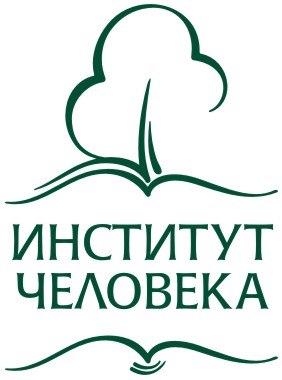 ЗАЯВКА           о выдвижении кандидата на соискание Премии «СВОЙ ПУТЬ»в области медицины и здравоохраненияФ.И.О.:  ________________________________________________________________________ Дата, место рождения: ___________________________________________________________Образование (учебное заведение, год окончания, специальность): ____________________________________________________________________________________________________Стаж работы практическим врачом: ______________________________________________Настоящее место работы и должность: ____________________________________________________________________________________________________________________________Контактный телефон: __________________________________Электронный адрес:____________________________________Что побудило Вас выдвинуть именно этого кандидата или выдвинуться самому на соискание Премии «СВОЙ ПУТЬ»? ______________________________________________________________________________________________________________________________________________________________________________________________________________________________________________________________________________________________________________________________________________________________________________________________________________________________________________________________________________________________________________________________________________________________________________________________________________________________________________________________________________________________________________________________________________________________________________________________________________________________________________________________________________________________________________________________________________________________________________________________________________________________________________________________________________________________________________________________________________________________________________________________________________________________ФИО, должность автора анкеты ___________________________________________________Дата заполнения_____________ _______Согласен на сбор и обработку моих персональных данных __________/_________________                                                                                                                    (подпись соискателя)         (расшифровка)Мы  рады знакомству и открыты сотрудничеству!Анкету необходимо отправить по электронной почте: office.krs@healthlogistics.ruПриложение № 2 к ПоложениюАНКЕТА соискателя Премии «СВОЙ ПУТЬ» в области медицины и здравоохраненияДорогой друг! Мы искренне верим, что именно Вы достойны стать Лауреатом Премии. Настоящая анкета составлена нами так, чтобы раскрыть черты Вашей личности, почувствовать Вашу жизненную позицию, узнать о Ваших ярких успехах с тем, чтобы правильно принять решение в выборе лучшего. ФИО____________________________________________________________________________Где Вы родились? Ваше лучшее впечатление из детства_______________________________________________________________________________________________________________Где Вы учились? За что Вы особенно благодарны школе, учителям, этому времени жизни?__________________________________________________________________________   _________________________________________________________________________________Что побудило Вас выбрать профессию врача (люди, события, книги или другое)?_________________________________________________________________________________________________________________________________________________________________________Какие предметы были наиболее интересны для Вас в университете? Что бы Вы учили, даже если бы не было экзаменов и никто не принуждал Вас к обучению?________________________________________________________________________________________________Ваше первое место работы врачом. Что Вас туда привело и что особенно запомнилось?__________________________________________________________________________________________________________________________________________________________________Ваше первое впечатление о врачевании, как оно повлияло на будущее?__________________________________________________________________________________________________________________________________________________________________________________Когда и благодаря каким обстоятельствам Вы осознали свое призвание к врачеванию?Кто сегодня видится Вам главным учителем или учителями Вашей жизни?_____________________________________________________________________________________________Что Вы хотите и стремитесь изменить в своей работе и жизни к лучшему?_____________ _________________________________________________________________________________СПАСИБО ЗА ИСКРЕННОСТЬ!Приложение № 3 к Положению                                ЭССЕ кандидата на соискание Премии «Свой путь»                                                          в области медициныФИО____________________________________________________________________Дорогой друг! Для написания эссе внимательно ознакомьтесь в Положении о Премии с критериями выбора победителей.А теперь просим Вас оглянуться на Вашу профессиональную жизнь. Найдите в ее конкретных фактах яркие подтверждения того, что именно Вы заслуживаете Премию. Даже самое маленькое событие Вашей жизни может говорить о соответствии сразу нескольким критериям настоящей Премии.Почувствуйте себя свободно! Исходя из критериев Премии, в помощь Вам мы предлагаем следующий перечень вопросов:Будучи врачом, считаете ли Вы себя подвижником в деле здоровья Человека? Что Вас лично убеждает в этом?В чем конкретно выражаются Ваши личные стремления к новым глубоким знаниям в профессии и жизни? Поделитесь!Как проявляется Ваша самостоятельность в обретении личного ценного профессионального опыта? Как Вы это понимаете сами?Как Вы понимаете, что значит врачу быть свободным Человеком? В чем и как Вы хотели бы, чтобы проявлялась Ваша свобода во врачебной деятельности? Удается ли Вам создавать атмосферу доверительных отношений с пациентом? Как Вы понимаете, что это у Вас получилось? Что сразу и надежно располагает пациента к Вам? Можете ли Вы привести примеры, как Вы принимали сильные самостоятельные решения в профессии, и они приводили к значимым результатам? Как  проявляется в Вашей клинической работе приверженность к целостному подходу к Человеку? Скажите простыми словами, как Вы это понимаете.Считаете ли Вы себя волонтером в деле здоровья? Если да, поделитесь своим опытом.Что вы подразумеваете под истинным исцелением Человека? Что значит врачу работать на долгосрочный результат? Поделитесь своим мнением и попробуйте привести пример. В заключение попробуйте обобщить и дать понять экспертам, что именно Вы достойны Премии «СВОЙ ПУТЬ»?Объем эссе должен составлять не более 1-2 страниц